Saved Email Address: suzanne.anderson@colorado.eduLast Output: 13 Nov 2013Personalized Itinerary PlannerAGU-FM13December 07 - 13, 2013To make changes to your intinerary or view the full meeting schedule, visit http://agu-fm13.abstractcentral.com/itin.jsp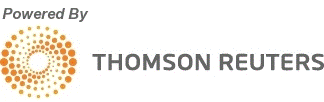 Saturday, December 07, 2013You have nothing scheduled for this daySunday, December 08, 2013You have nothing scheduled for this dayMonday, December 09, 2013Tuesday, December 10, 2013Wednesday, December 11, 2013Time	Session Info8:00 AM-10:00 AM, 2010 (Moscone West), Connecting Natural Landscapes to Experimental and Numerical Models of Earth and Planetary Surface Evolution I8:15-8:30 AMEP31D-02. Creative Computing with Landlab: Open-Source Python Software for Building and Exploring 2D Models of Earth-Surface Dynamics G.E. Tucker; D.E. Hobley; N.M. Gasparini; E. Hutton; E. Istanbulluoglu; S. NUDURUPATI; J.M. Adams10:20 AM-12:20 PM, 3020 (Moscone West), Hydropedology: Synergistic Integration of SoilScience and Hydrology in the Critical Zone III [SWIRL_GS]10:55-11:10 AM(Conflict)H32D-03. Opportunities for Improved Integration of Soil Science andCatchment Hydrologic Modeling B.B. Mirus; B.A. Ebel10:20 AM-12:20 PM, 2010 (Moscone West), Connecting Natural Landscapes toExperimental and Numerical Models of Earth and Planetary Surface Evolution II11:05-11:20 AM (Conflict)EP32B-04. Probability-Based Model of Sediment Transport DuringExtreme Flood Events in Mountain Catchments M.C. Perignon; G.E. Tucker1:40 PM-6:00 PM, Hall A-C (Moscone South), Postmortem: 2012 Drought—TerrestrialEcosystems Posters1:40-1:40 PMB33J-0597. Linking Topographic, Hydrologic, Climatic, and EcologicProcesses in Semi-arid Forests: an investigation of aboveground growth dynamics H.R. Adams; A.K. Loomis; H.R. Barnard1:40 PM-6:00 PM, Hall A-C (Moscone South), Connecting Natural Landscapes toExperimental and Numerical Models of Earth and Planetary Surface Evolution III Posters1:40-1:40 PMEP33A-0863. Modeling post-wildfire fluvial incision and terraceformation F.K. Rengers; G.E. Tucker1:40 PM-6:00 PM, Hall A-C (Moscone South), Advances in Ecohydraulics andBiogeomorphology: Coupling System Processes Posters [SWIRL_CU]1:40-1:40 PMH33A-1329. Modeling the gopher-meadow eco-geomorphic systemon montane hillslopes E.W. Winchell; D.F. Doak; R.S. Anderson4:00 PM-6:00 PM, 2007 (Moscone West), Climatic and Glaciological Significance of GlacialLandforms and Landscape Evolution I4:45-5:00 PMEP34A-04. The effect of interannual variability on the moraine record: A new perspective on paleoclimate estimation in glacial landscapesL.S. Anderson; G. Roe; R.S. AndersonThursday, December 12, 2013Time	Session Info8:00 AM-12:20 PM, Hall A-C (Moscone South), Advances in Monitoring, Measuring, andModeling of Snow, Snow-Vegetation and Avalanche Processes I PosterssFriday, December 13, 2013TimeTimeSession Info8:00 AM-12:20 PM, Hall A-C (Moscone South), Biological Aerosols: Characterization, Identification, Environmental Impacts Posters [SWIRL_DA]8:00 AM-12:20 PM, Hall A-C (Moscone South), Biological Aerosols: Characterization, Identification, Environmental Impacts Posters [SWIRL_DA]8:00 AM-12:20 PM, Hall A-C (Moscone South), Biological Aerosols: Characterization, Identification, Environmental Impacts Posters [SWIRL_DA]8:00-8:00 AM8:00-8:00 AMA11B-0022. Measurements of Fluorescent Bioaerosol Particles in the Colorado Front Range A.E. Perring; J.B. Emerson; N. Fierer; J.P. Schwarz; D.W. Fahey8:00 AM-10:00 AM, 2003 (Moscone West), Thresholds in Soil Response to Global Change I [SWIRL_GS]8:00 AM-10:00 AM, 2003 (Moscone West), Thresholds in Soil Response to Global Change I [SWIRL_GS]8:00 AM-10:00 AM, 2003 (Moscone West), Thresholds in Soil Response to Global Change I [SWIRL_GS]9:45-10:00 AM9:45-10:00 AMEP11A-08. Forest-snow interactions at Critical Zone Observatories of the Western U.S. (Invited) N.P. Molotch; A.A. Harpold1:40 PM-6:00 PM, Hall A-C (Moscone South), Thresholds in Soil Response to GlobalChange II Posters [SWIRL_GS]1:40 PM-6:00 PM, Hall A-C (Moscone South), Thresholds in Soil Response to GlobalChange II Posters [SWIRL_GS]1:40 PM-6:00 PM, Hall A-C (Moscone South), Thresholds in Soil Response to GlobalChange II Posters [SWIRL_GS]1:40-1:40 PM1:40-1:40 PMEP13C-0881. Snowmelt and rain in a marginal snowpack watershed: Amount and duration of water input controls runoff S.P. Anderson; N. Rock4:00 PM-6:00 PM, 3005 (Moscone West), Remote Sensing of the Cryosphere III: MicrowaveApplications4:00 PM-6:00 PM, 3005 (Moscone West), Remote Sensing of the Cryosphere III: MicrowaveApplications4:00 PM-6:00 PM, 3005 (Moscone West), Remote Sensing of the Cryosphere III: MicrowaveApplications5:15-5:30 PM5:15-5:30 PMC14B-06. Characterizing vegetation transmissivity via spatial and temporal variations in multi-resolution passive microwave measurements at Ka band (Invited) B.J. Vanderjagt; M.T. Durand; N.P. Molotch; S.A. Margulis; E.J. Kim4:00 PM-6:00 PM, 3003 (Moscone West), Creating Policy-Relevant Resource ManagementScience under Climate Change II4:00 PM-6:00 PM, 3003 (Moscone West), Creating Policy-Relevant Resource ManagementScience under Climate Change II4:00 PM-6:00 PM, 3003 (Moscone West), Creating Policy-Relevant Resource ManagementScience under Climate Change II5:45-6:0 (Conflict)0 PMGC14A-08. Record-setting forest stress in the Rocky Mountains caused by low snowfall and high potential evapotranspiration, consistent with expected future conditions (Invited)  N.P. Molotch; E. Trujillo; L. Lestak0 PMGC14A-08. Record-setting forest stress in the Rocky Mountains caused by low snowfall and high potential evapotranspiration, consistent with expected future conditions (Invited)  N.P. Molotch; E. Trujillo; L. Lestak4:00 PM-6:00 PM, 3022 (Moscone West), Forests and the Hydrological Regime: After All These Years What Can We Tell Policy-Makers About How Changing Tree Cover Influences Runoff? II4:00 PM-6:00 PM, 3022 (Moscone West), Forests and the Hydrological Regime: After All These Years What Can We Tell Policy-Makers About How Changing Tree Cover Influences Runoff? II4:00 PM-6:00 PM, 3022 (Moscone West), Forests and the Hydrological Regime: After All These Years What Can We Tell Policy-Makers About How Changing Tree Cover Influences Runoff? II5:45-6:0 (Conflict)0 PMH14C-08. Compensatory vapor loss and biogeochemical attenuation along flowpaths mute the water resources impacts of insect-induced forest mortality J.A. Biederman; P.D. Brooks; A.A. Harpold; D.J. Gochis; B.E. Ewers; D.E. Reed; E.D. Gutmann0 PMH14C-08. Compensatory vapor loss and biogeochemical attenuation along flowpaths mute the water resources impacts of insect-induced forest mortality J.A. Biederman; P.D. Brooks; A.A. Harpold; D.J. Gochis; B.E. Ewers; D.E. Reed; E.D. GutmannTimeSession InfoSession Info8:00 AM-12:20 PM, Hall A-C (Moscone South), Climate Change and Wildfire: Drivers, Interactions and Consequences I Posters8:00 AM-12:20 PM, Hall A-C (Moscone South), Climate Change and Wildfire: Drivers, Interactions and Consequences I Posters8:00 AM-12:20 PM, Hall A-C (Moscone South), Climate Change and Wildfire: Drivers, Interactions and Consequences I Posters8:00-8:00 AMGC21C-0847. Modeling wildfire and hydrologic response to global climate change using the Landlab modeling environment J.M. Adams; N.M. Gasparini; G.E. Tucker; E. Istanbulluoglu; E. Hutton; D.E. Hobley; S. NUDURUPATIGC21C-0847. Modeling wildfire and hydrologic response to global climate change using the Landlab modeling environment J.M. Adams; N.M. Gasparini; G.E. Tucker; E. Istanbulluoglu; E. Hutton; D.E. Hobley; S. NUDURUPATI1:40 PM-6:00 PM, Hall A-C (Moscone South), Eco-hydrology in a Changing Environment VI Posters1:40 PM-6:00 PM, Hall A-C (Moscone South), Eco-hydrology in a Changing Environment VI Posters1:40 PM-6:00 PM, Hall A-C (Moscone South), Eco-hydrology in a Changing Environment VI Posters1:40-1:40 PMH23C-1279. Coupled soil respiration and transpiration dynamics from tree-scale to catchment scale in dry Rocky Mountain pine forests and the role of snowpack E. Berryman; H.R. Barnard; P.D. Brooks; H. Adams; M.A. Burns; W. Wilson; C.M. StielstraH23C-1279. Coupled soil respiration and transpiration dynamics from tree-scale to catchment scale in dry Rocky Mountain pine forests and the role of snowpack E. Berryman; H.R. Barnard; P.D. Brooks; H. Adams; M.A. Burns; W. Wilson; C.M. Stielstra1:40 PM-6:00 PM, Hall A-C (Moscone South), Hydropedology: Synergistic Integration of SoilScience and Hydrology in the Critical Zone I Posters [SWIRL_GS]1:40 PM-6:00 PM, Hall A-C (Moscone South), Hydropedology: Synergistic Integration of SoilScience and Hydrology in the Critical Zone I Posters [SWIRL_GS]1:40 PM-6:00 PM, Hall A-C (Moscone South), Hydropedology: Synergistic Integration of SoilScience and Hydrology in the Critical Zone I Posters [SWIRL_GS]1:40-1:40 PMH23F-1340. Matter in Soi M.A. Burns;Transport and Transformation of Dissolved Organicl Interstitial Water Across Forested, Montane HillslopesD.M. McKnight; R.S. Gabor; P.D. Brooks; H.R. Barnard1:40-1:40 PMTransport and Transformation of Dissolved Organicl Interstitial Water Across Forested, Montane HillslopesD.M. McKnight; R.S. Gabor; P.D. Brooks; H.R. Barnard1:40 PM-3:40 PM, 2008 (Moscone West), The Imprint of Past Climate Change onLandscapes I1:40 PM-3:40 PM, 2008 (Moscone West), The Imprint of Past Climate Change onLandscapes I1:40 PM-3:40 PM, 2008 (Moscone West), The Imprint of Past Climate Change onLandscapes I3:25-3:40 PMEP23B-08. Strath terraces on the western High Plains indicate climatically-driven variations in sediment supply from source basins in the Colorado Front Range M.A. Foster; M. Dühnforth; R.S. AndersonEP23B-08. Strath terraces on the western High Plains indicate climatically-driven variations in sediment supply from source basins in the Colorado Front Range M.A. Foster; M. Dühnforth; R.S. AndersonTimeSession Info8:00 AM-12:20 PM, Hall A-C (Moscone South), Large-Scale Field Experimentation andNetworks I Posters8:00 AM-12:20 PM, Hall A-C (Moscone South), Large-Scale Field Experimentation andNetworks I Posters8:00-8:00 AMH51K-1347. Investigating Snowmelt Infiltration Dynamics in theWestern U.S. Using the SNOTEL Network A.A. Harpold; N.P. Molotch8:00 AM-10:00 AM, 3018 (Moscone West), Taking the Riverine Pulse: Monitoring andResearch Through the Lens of Continuous Water Quality Data I8:00 AM-10:00 AM, 3018 (Moscone West), Taking the Riverine Pulse: Monitoring andResearch Through the Lens of Continuous Water Quality Data I8:00-8:15 AMH51T-01. Exploring the forgotten hypothesis of the river continuum concept: tracking dissolved organic matter downstream in the modern era of continuous in situ measurements D.M. McKnight1:40 PM-3:40 PM, 3020 (Moscone West), Large-Scale Field Experimentation and Networks II1:40 PM-3:40 PM, 3020 (Moscone West), Large-Scale Field Experimentation and Networks II1:55-2:10 PMH53L-02. The strength of strategically placed in situ networks: The Critical Zone Observatory Program (Invited) R.C. Bales; P.D. Brooks; N.P. Molotch1:40 PM-3:40 PM, 2006 (Moscone West), Linking Microbial Communities andBiogeochemistry to Ecosystem Processes and Environmental Change II1:40 PM-3:40 PM, 2006 (Moscone West), Linking Microbial Communities andBiogeochemistry to Ecosystem Processes and Environmental Change II2:25-2:40 PMB53D-04. Characteristics of microbial volatile organic compound flux rates from soil and plant litter C.M. Gray; N. Fierer